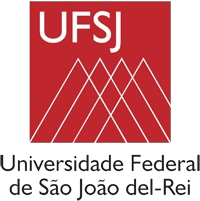 UNIVERSIDADE FEDERAL DE SÃO JOÃO DEL REI 		FICHA DE INSCRIÇÃO MONITORIA – PERÍODO EMERGENCIALAluno(a): xxxxxxxxxxxxxxxxxxxxxxxxxxxxx Matrícula: xxxxxxxxxxx cursando o 1º período do Ensino Remoto Emergencial do Curso de Letras solicita sua inscrição, conforme Edital 003, xx de setembro de 2020, para monitoria remunerada (  ) ou monitoria voluntária( ) no módulo xxxxxxxxxxxxxxxxxxxxxxxxxxxxxxxxxxxxxxxxxxxxxxxxx. Declara, outrossim, que está ciente das condições exigidas para a referida monitoria. São João del-Rei, xx de outubro de 2020.________________________________________AssinaturaEndereço: xxxxxxxxxxxxxxxxxxxxxxxxxxxxxxxxxxxxxxBairro: xxxxxxxxxxxxxxxxxxxxxxxxxxxxxxxxxxxxxxxxCidade: xxxxxxxxxxxxxxxxxxxxxxxxxxxxxxxxxxxx	CEP: xxxxxxxxxxxxxxxxxData de Nascimento: xx/xx/xxxxRG: xxxxxxxxxxxxxxCPF nº: xxxxxxxxxxxxxxxxxxxxxConta Bancária nº:xxxxxxxxxx Agência:xxxxxxxxx Banco: xxxxxxxxxxxTelefone p/ contato: xxxxxxxxxxxxxxxxxxxxx	E-mail:xxxxxxxxxxxxxxxxxxxxxxx